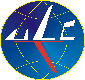 Urząd Lotnictwa CywilnegoCivil Aviation AuthorityPRAWA PASAŻERA LINII LOTNICZYCHAIR PASSENGER RIGHTSFORMULARZ SKARGI WZOROWANY NA FORMULARZU UNIJNYMTHIS COMPLAINT FORM IS BASED ON EU COMPLAINT FORMNA NINIEJSZYM FORMULARZU MOŻNA ZŁOŻYĆ SKARGĘ DO PRZEWOŹNIKA LOTNICZEGO LUB DO KRAJOWEGO ORGANU WYKONAWCZEGOTHIS FORM CAN BE USED FOR LODGING A COMPLAINT TO AN AIR CARRIER AND/OR A NATIONAL ENFORCEMENT BODYOdszkodowanie i/lub pomoc dla pasażerów w przypadku odmowy przyjęcia na pokład, przeniesienia do niższej klasy,odwołania lotu lub dużego opóźnienia lotu, przysługujące na mocy rozporządzenia nr  261/2004/WE.Compensation and/or assistance to passengers in case of denied boarding, downgrading, cancellation or long delay of flight under Regulation 261/2004/EC.POUCZENIE1)  Niniejszy  formularz  należy  wypełnić  drukowanymi literami.2)   Aby umożliwić rozpatrzenie skargi przez właściwy organ wykonawczy  (w   państwie   członkowskim,  w   którym miało miejsce zdarzenie), należy przesłać skargę w pierwszej kolejności do przewoźnika lotniczego obsługującego lot.3)   W przypadku braku odpowiedzi w terminie 30 dni od dnia złożenia reklamacji u przewoźnika lub w przypadku uzyskania niezadowalającej odpowiedzi, należy  wypełnić  niniejszy  formularz  i  przesłać  go  na adres organu wykonawczego w państwie członkowskim, w którym miało miejsce zdarzenie.4)    Jeżeli   zdarzenie   miało   miejsce   poza   granicami   UE podczas lotu do kraju UE wykonywanego przez przewoźnika z Unii Europejskiej, można skontaktować się z organem wykonawczym państwa członkowskiego, w którym znajduje się docelowy port lotniczy.5) Niniejszy formularz stosowany jest wyłącznie w przypadkach odmowy przyjęcia na pokład, przeniesienia do niższej klasy, odwołania lotu lub jego znacznego opóźnienia.6)    W   przypadku   skarg   dotyczących   wszelkich   innych zdarzeń,  np.  reklamacji  bagażowych  lub  wystawiania biletów, można zwrócić się o pomoc do Europejskiego Centrum    Konsumenckiego   w    dowolnym    państwie członkowskim UE.7)	Strona zamieszkała za granicą lub mająca siedzibę za granicą, jeżeli nie ustanowiła pełnomocnika do prowadzenia sprawy zamieszkałego w kraju, jest obowiązana  wskazać  w  kraju  pełnomocnika  do doręczeń, chyba że doręczenie następuje za pomocą środków komunikacji elektronicznej. W razie niewskazania pełnomocnika do doręczeń przeznaczone dla tej strony pisma pozostawia się w aktach sprawy ze skutkiem doręczenia.8)   Do niniejszej skargi powinny być dołączone następujące załączniki:-	kopia   reklamacji   skierowanej   do   przewoźnikalotniczego,-	odpowiedź przewoźnika na reklamację pasażera –jeżeli została udzielona- 	potwierdzona rezerwacja na dany lot.INSTRUCTIONS1)	Please fill in the form in block capital letters.2)	 In  order  to  enable  the  investigation  of  yourcomplaint by the competent enforcement body (inthe Member State where the incident took place),please send your complaint to the operating aircarrier at first stage.3)	In case the air carrier has failed to provide you with a reply within 30 days from the day a complaint has been lodged or, if you are not satisfied with the reply given  to  you  by  the  air carrier,  please  fill  in  and return this form to the enforcement body in the Member State where the incident took place.4)	If the incident took place outside the EU for aflight  to a EU country  with  an  EU  air carrier,  you  may contact  the  enforcement  body  in  the  Member State of flight destination.5)	This complaint form is to be used only for casesconcerned   with   a   denied   boarding   incident,downgrading,  cancellation,  or  long  delay  of  aflight.6)	For any other complaints concerning other types offlight incidents i.e.  baggage claims or  ticketingissues,  the  European  Consumer  Centre  in  anyMember State  of  the  EU  can  be  contacted forfurther advice. 7)	If  the  party  domiciled  abroad  (outside  of  the Republic of Poland) did not establish a representative domiciled  in  the  Republic  of Poland, it should indicate an agent for the receipt of writs domiciled in the Republic of Poland unless the receipt of writs takes place by means of electronic communication. In case of lack of such indication, writs destined for that party shall be left in the case’s file with the effect of delivery. 8)	Present    complaint    should    include    following enclosures:- 	a copy of a complaint sent to an air carrier,- 	air carrier’s response – if it was given,-	confirmed reservation for a particular flight.Dane pasażera, którego skarga dotyczy:Passenger's personal data (whose the complaint relates to):Nazwisko:Surname    	 	_Imię:Name	 	Adres:Address	 	 	Miejscowość:CityKod pocztowy:Postcode	 	Kraj:Country	 	Data urodzenia:Date of birth	 	      	     	Telefon:Phone	 	e-mail:	 	Pełnomocnik do doręczeń:Proxy for correspondence:Skarga dotyczy następującego lotu:Complaint concerning the following flight:Przewoźnik lotniczy:Air carrier	 	Numer rezerwacji (PNR):Numer lotu:Flight number   	 	Data lotu:Booking ref (PNR)	 	 		Date of flight	 	_- 	__-        	Port lotniczy wylotu:Airport of departure    	Port lotniczy przylotu:Airport of arrival	 	Planowa godzina wylotu:Scheduled time of departure  	 	Planowa godzina przylotu:Scheduled time of arrival    	Porty tranzytowe (jeżeli dotyczy):Connecting points (if any)	 	Faktyczna godzina wylotu:Actual time of departure	 	Faktyczna godzina przylotu:Actual time of arrival	 	Port lotniczy (porty lotnicze), w którym (których) zdarzenie miało miejsce:Airport/-s where the incident/-s occurredProsimy odpowiednio zaznaczyć i wypełnić poniższą częśćTick the appropriate box(es) and fill in the following sections1. Rodzaj skargi/zdarzenia:Type of complaint/ incident: Odmowa przyjęcia na pokład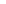       Denied boarding Opóźnienie (opóźnienie wyniosło  	    godzin)      Delay (Duration  	 hours) Odwołanie lotu      Flight cancellation Przeniesienie do niższej klasy      Downgrading2. Czy przewoźnik lotniczy udzielił Państwu informacji o prawach pasażera?Did the air carrier provide you with information on air passenger rights? Nie	 Tak     No	     Yes3. Czy otrzymali Państwo pomoc?Did you receive assistance? Nie	  Tak, w postaci:     No	   Yes, namely Posiłki i napoje   Meals and refreshments Zakwaterowanie w hotelu    Hotel accommodation Transport między hotelem a portem lotniczym   Transfer between hotel and airport Dostęp do środków telekomunikacji (telefon/faks/e-mail)   Communication facilities (tel/ fax/ e-mail) Inne:Other:   	4. Czy skierowano Państwa na inną trasę?Were you rerouted? Nie	 Tak    No	    Yes- Po ilu godzinach? 	   After  	hours			- Jakim lotem (numer lotu, przewoźnik lotniczy) lub jakim innym środkiem transportu?Which flight (flight number, air carrier) or other mode of transport?- W odniesieniu do których odcinków lotu (z/do/przez)?On which flight segments (from/to/via)?5. Czy otrzymali Państwo zwrot kosztów?Were you refunded? Nie	 Tak, w kwocie  	EUR ( 	PLN)    No	    Yes, in the amount of zwrot pełnej ceny biletu   For the whole ticket price  częściowy zwrot ceny biletu      For a part of ticket price6. Czy otrzymali Państwo odszkodowanie pieniężne?Did you receive a financial compensation?7. Kiedy poinformowano Państwa o odwołaniu lub opóźnieniu lotu?      When were you informed about the cancellation or delay? W porcie lotniczym   At the airport Na tydzień przed planowanym wylotem    Less than seven days before the departure of the flight Dwa tygodnie przed planowanym wylotem  Two weeks before the departure of the flight Więcej niż dwa tygodnie przed planowanym wylotem More than two weeks before the departure of the flight  8. Jaki wskazano powód odwołania lub opóźnienia lotu?      What was the indicated reason for the flight cancellation or delay?   	9. W przypadku odmowy przyjęcia na pokład:In case of denied boarding: Przewoźnik lotniczy zapytał, czy są osoby, które dobrowolnie zrezygnują z przelotu.      The air carrier asked for volunteers to surrender their seats. Zrezygnowali Państwo z przelotu dobrowolnie.      You gave up your seat voluntarily. Odmówiono Państwu przyjęcia na pokład wbrew Państwa woli.      You were denied boarding against your will.10. Skarga została już złożona u:A complaint has already been lodged to: przewoźnika lotniczego   the air carrier organu ochrony konsumentów  	    a consumer protection body innej instytucji prywatnej lub publicznej:   	   other private or public institution11.	Roszczenia pasażera:Passenger’s claims: odszkodowanie określone w art. 7 rozporządzenia    financial compensation specified in art. 7 of Regulation zwrot poniesionych kosztów w przypadku braku udzielenia pomocy    reimbursement of expenses in case of lack of the assistance zwrot kwoty za niewykorzystany bilet lotniczy    reimbursement of unused airplane ticketDodatkowe wyjaśnienia lub uwagi:Additional explanations or remarks:Wykaz dokumentów dołączonych do skargi:(kopie: reklamacji skierowanej do przewoźnika, odpowiedzi przewoźnika na reklamację albo oświadczenie o braku odpowiedzi przewoźnika, potwierdzonej rezerwacji na dany lot; pełnomocnictwo; dowód uiszczenia opłaty skarbowej od dokumentu pełnomocnictwa; akt urodzenia w przypadku małoletniego dziecka; pokwitowania dotyczące dodatkowych wydatków w przypadku dochodzenia zwrotu kosztów opieki, itp.)List of supporting documents:(copies of: a complaint sent to an air carrier, air carrier’s response to a complaint or a statement about the lack of response from an air carrier, confirmed reservation for a particular flight; a power of attorney (POA); the proof of payment of stamp duty on the power of attorney; a birth certificate of a minor; copies of receipts of additional expenses in case of a claim for reimbursement of extra costs).1.                                                                                                                                                                           2.                                                                                                                                                                           3.                                                                                                                                                                           4.                                                                                                                                                                           5.                                                                                                                                                                           Formularz skargi należy podpisać i przesłać do przewoźnika lotniczego lub właściwego krajowego organu wykonawczego! Zaleca się przesłanie formularza listem poleconym oraz zachowanie jego kopii. Please sign and send your complaint form to  the air carrier  or to  the competent national enforcement body! It is recommended that this form be sent by registered mail (a copy should be kept).Ja, niżej podpisany (imię i nazwisko)Oświadczenia:Statements:I, the undersigned, (name, surname)	 	Oświadczam,  że  znane  są  mi  przepisy  Kodeksu  karnego  o  odpowiedzialności  za  składanie fałszywych zeznań i wnoszę o dopuszczenie w charakterze dowodu załączonych do niniejszej skargi odpisów lub wydruków dokumentów jako zgodnych z oryginałem.I declare that I am aware of the rules of the Penal Code referring to criminal liability for providing false evidences orfalse testimony and I move for admission as evidences of all enclosed copies and / or print-outs as consistent with the originals.Upoważniam  krajowy  organ  wykonawczy  odpowiedzialny  za  stosowanie  rozporządzenia  nr 261/2004/WE do działania w moim imieniu, w granicach uprawnień tego organu, w kontaktach z wymienionym wyżej przewoźnikiem lotniczym, oraz uzyskania dostępu do danych osobowych dotyczących mnie / pasażera, w imieniu którego występuję, przechowywanych przez tego przewoźnika lotniczego”.I authorize the national body responsible for applying Regulation [EC] 261/2004 to act in my name, as far as itspowers permit, in dealings with the above-mentioned air carrier, and to have access to the personal data relating to me /person I represent, which are kept by that air carrier.  Wnoszę o doręczenie pism za pomocą środków komunikacji elektronicznej w rozumieniu przepisów ustawy z dnia 18 lipca 2002 r. o świadczeniu usług drogą elektroniczną (Dz.U. Nr 144, poz. 1204, ze zm.) przy użyciu adresu e-mail podanego w skardze.I hereby apply for delivery of writs by means of electronic communication as described in the provisions of the Act of 18 July 2002 on Provision of Services by Electronic Means (J.L. No. 144, item 1204, as amended) using an e-mail address given in the complaint.Oświadczam, że posługuję się: bezpiecznym podpisem elektronicznym weryfikowanym przy pomocy ważnego kwalifikowanego certyfikatu w rozumieniu przepisów ustawy z dnia 18 września 2001 r. o podpisie elektronicznym (Dz.U. Nr 130, poz. 1450, ze zm);   profilem zaufanym ePUAPI declare I employ:   the digital signature as described in the provisions Informatization of Operation of Entities Performing Public Tasks  (J.L. No. 144, item 1204 with later amendments);   the ePUAP accountW związku z realizacją obowiązku informacyjnego, o którym mowa w art. 13 w związku z art. 5 ust. 1 pkt a oraz art. 5 ust. 2 Rozporządzenia Parlamentu Europejskiego i Rady (UE) 2016/679 z dnia 27 kwietnia 2016 r. w sprawie ochrony osób fizycznych w związku z przetwarzaniem danych osobowych i w sprawie swobodnego przepływu takich danych oraz uchylenia dyrektywy 95/46/WE (ogólne rozporządzenie o ochronie danych), oświadczam że zostałem/am poinformowany że:Administratorem moich danych jest Prezes Urzędu Lotnictwa Cywilnego z siedzibą w Warszawie (02-247)  przy 
ul. Marcina Flisa 2 Tel. +48225207200 E-mail kancelaria@ulc.gov.pl.Prezes Urzędu Lotnictwa Cywilnego wyznaczył Inspektora Ochrony Danych, z którym mogę się skontaktować 
w każdej sprawie dotyczącej przetwarzania moich danych poprzez wysłanie wiadomości e-mail na adres daneosobowe@ulc.gov.pl.Urząd Lotnictwa Cywilnego przetwarza moje dane w celu rozpoznania złożonej przeze mnie skargi na przewoźnika lotniczego na podstawie rozporządzenia nr 261/2004/WE lub przekazania jej do krajowego organu wykonawczego.Prezes Urzędu Lotnictwa Cywilnego nie zamierza przekazywać moich danych osobowych do państw trzecich oraz organizacji międzynarodowych.Moje dane osobowe przechowywane w Rejestrze Skarg Pasażerów Linii Lotniczych nie będą niszczone, natomiast dokumenty z postępowań administracyjnych będą przetwarzane przez okres 50 lat od zakończenia postępowania.W związku z przetwarzaniem danych osobowych, przysługuje mi prawo do żądania od administratora: dostępu do moich danych osobowych,sprostowania moich danych osobowych,usunięcia moich danych osobowych,ograniczenia przetwarzania moich danych osobowych,wniesienia sprzeciwu wobec przetwarzania moich danych osobowych,cofnięcia zgody na przetwarzanie moich danych, które podałem/am dobrowolnie.Przysługuje mi prawo do wniesienia skargi do organu nadzorczego, którym jest Prezes Urzędu Ochrony Danych Osobowych.Podanie danych osobowych wynika z przepisów prawa oraz mojej zgody na przetwarzanie. Przekazane przeze mnie dane osobowe nie będą służyć do przetwarzania polegającego na zautomatyzowanym podejmowaniu decyzji, w tym profilowaniu.…………..…………………………………………………….Data i miejsce sporządzeniadate and place of draw…………..…………………………………………………… 		Podpis pasażera albo pełnomocnika Signature of adult passenger or representativeWykaz wyznaczonych organów wykonawczych oraz dokładne informacje na temat praw pasażerów w UE można znaleźć na stronie Komisji Europejskiej pod adresem internetowym:A list of designated enforcement bodies and more information about EU passenger rights can be found on the following website of the European Commission: http://apr.europa.eu/Nazwisko:Surname	 	Imię:Name	 	Adres:Address	 	Adres:Address	 	Miejscowość:City	 	Kod pocztowy:Postcode	 	Telefon:Phone	 	e-mail:	 	 Nie Tak, w kwocie   NoYes, in the amount of 	EUR ( 	PLN)